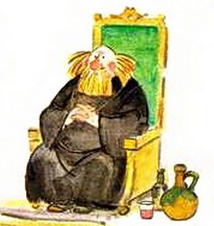 Говорит поп в церкви дьякону:— Дьякон, дьякон, посмотри-ка в окошко, нейдет ли кто, не несет ли чего?— Старуха идет, крынку масла несет! — отвечает дьякон.А дьячок поет:— Подай, господи!Поп опять:— Дьякон, дьякон, посмотри-ка в окошко, нейдет ли кто, не несет ли чего?— Старуха идет, ржи мешок несет! — отвечал дьякон.Дьячок опять поет:— Подай, господи!Поп опять говорит:— Дьякон, дьякон, посмотри-ка в окошко, нейдет ли кто, не несет ли чего?— Идет мужик, несет дубину на поповскую спину! — отвечает дьякон.Тут поп и дьякон как запоют:— Тебе, господи!